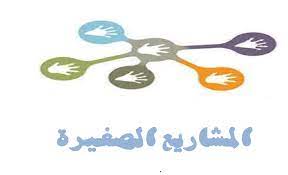 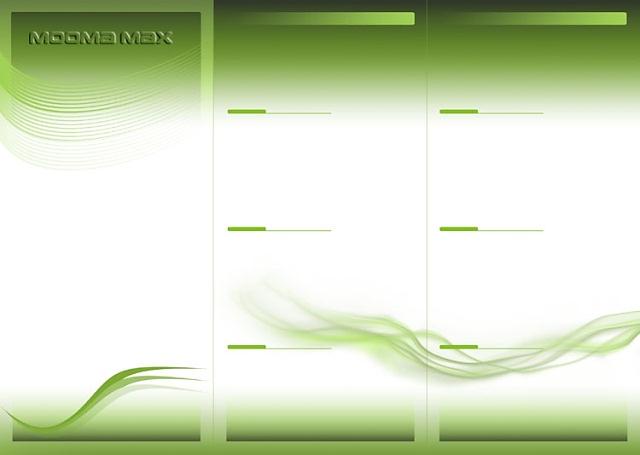 التصميم وادارة المنزل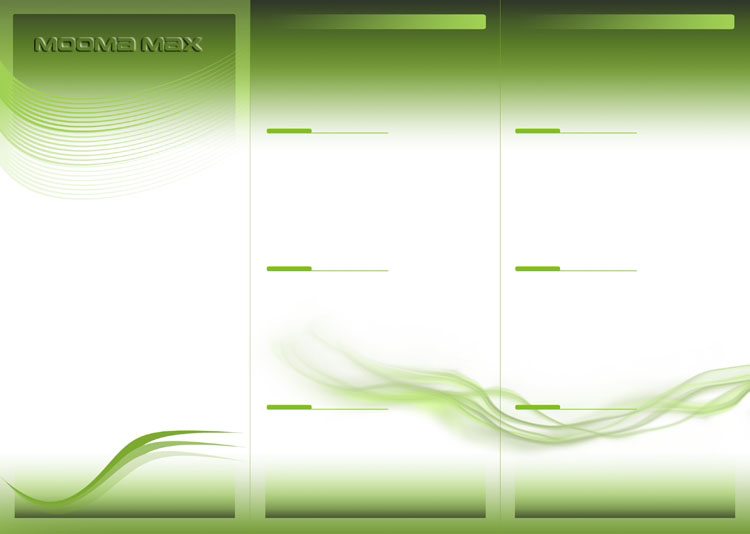 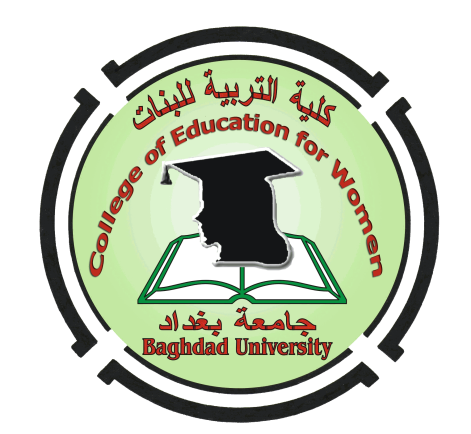 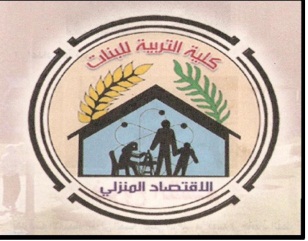 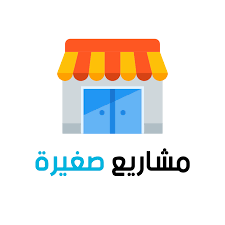 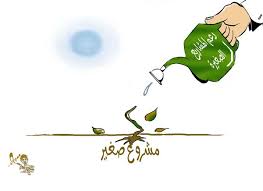 